FORMULIR PERMOHONAN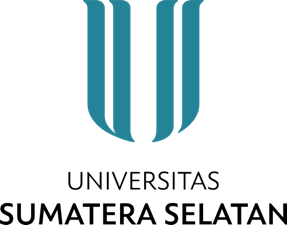 UPDATE NILAI AKHIR MAHASISWASEMESTER GENAP 2020/2021Kepada Yth,Wakil Rektor I Universitas Sumatera SelatanDi
PalembangYang bertanda tangan di bawah ini:	Nama			: 	NIDN			:	Alamat			:	No. Telp/ HP		:	Fakultas/ Program Studi	:Bersama ini mengajukan Permohonan Update Nilai Akhir Mahasiswa Universitas Sumatera Selatan Semester GENAP Tahun Akademik 2020/2021 dengan detail perubahan terlampir.Demikian disampaikan, atas perhatiannya diucapkan terima kasih.Mengetahui	...............,..............20…	Ketua Program Studi...............	Dosen ybs,...........................							....................................NIDN.									NIDN.Mengetahui/ menyetujuiDekan Fakultas..................................................................................NIDN.			Permohonan Update Nilai Akhir Mahasiswa Universitas Sumatera Selatan Semester Genap Tahun Akademik 2020/2021		…………………..,………………………………….Dosen Ybs,……………………………………………………….NIDN.NoMata KuliahSemesterKelasNama MahasiswaNIMNilai (dalam angka 0-100)Nilai (dalam angka 0-100)Nilai (dalam angka 0-100)Nilai (dalam angka 0-100)Nilai (dalam angka 0-100)NoMata KuliahSemesterKelasNama MahasiswaNIMKehadiranTugasKUISUTSUAS